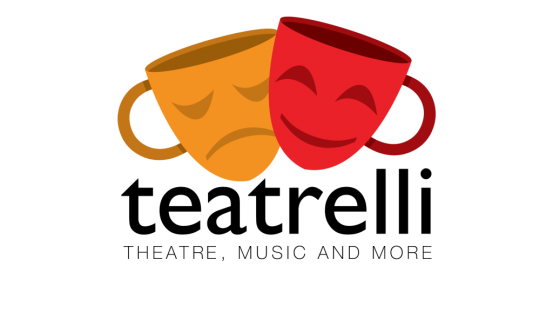 COMUNICAT DE PRESĂ „Oxygen”,  piesa de teatru care a cucerit Europa și unul dintre cele mai puternice texte contemporane, se joacă la Teatrelli „Oxygen”, piesa controversatului Ivan Vîrîpaev, copilul teribil al noii dramaturgii ruse, considerat ca estetică între Quentin Tarantino și Andrei Tarkovski, a avut premiera la Teatrelli în noiembrie 2018. Textul este considerat unul dintre cele mai puternice texte contemporane, un poem teatral despre puritatea sinelui și descoperirea celuilalt.Spectacolul, o producție Teatrelli, îmbină diferite forme ale artei: teatru, dans, muzică live și proiecții video, reunind artiști tineri, dintre care unii deja bine cunoscuți pe scena culturală bucureșteană, precum actrița și regizoarea Antoaneta Cojocaru și fashion designerul Laura Hîncu. Cele două personaje, interpretate de Antoaneta Cojocaru și Daniel Pascariu, sunt aflate în căutarea iubirii totale, în căutarea unui „oxygen” pe care îl presimt, în căutarea unei șanse la schimbare și tot ce atrage după ea aceasta, în căutarea unei divinități pierdute. Riscă să trăiască această poveste într-o lume abrutizată și lipsită de empatie, dar întâlnirea lor nesperată este salvatoare pentru amândoi și le oferă un nou început.Bine și rău, conștiință și uitare de sine, individ și societate, adevăr și minciună, conflict atât de prezent în ființa contemporană – „Oxygen” este un spectacol care te face să recunoști măruntul din iubire și din tine, dar care îți dă speranța că poți fi ales să o iei de la capăt. O poveste de iubire în care nimic nu este imposibil până la capăt și care ți se dăruiește total.„Există un moment în spectacolul Oxygen în care cele două personaje decid să plece împreună. Întâmplarea a făcut ca în timpul repetițiilor să vizităm Parisul. A fost atât de puternic încât atunci când ne-am întors la București, la repetiții, am decis că în momentul în care pleacă împreună, cele două personaje văd Parisul. Așa că, acum, la fiecare spectacol vedem Parisul. La un moment dat, la un șnur, a venit în sală și sora actorului din rolul principal, Daniel. La final, ne-a spus: <Abia aștept să iubesc!>. Am înțeles atunci că vom mișca mulți oameni cu această poveste și că e bine.”, a declarat pentru presă actrița și regizoarea Antoaneta Cojocaru.Spectacolul „Oxygen” este produs de Primăria Capitalei, prin creart - Centrul de Creație, Artă și Tradiție al Municipiului București. „Oxygen”, de Ivan Vîrîpaev	Cu: Antoaneta Cojocaru și Daniel PascariuCostume: Laura HîncuScenografie: Ileana ZirraProiecții video: Sineira Studio (Dorel Mihăilă)Traducere: Mașa DinescuLight design: Ștefan VasilescuFotografie afiș: Vlad EftenieAsistent regie: Oana RainerUn spectacol de: Antoaneta Cojocaru și Daniel PascariuDespre TeatrelliTeatrelli este un proiect creart, un spațiu cultural alternativ dedicat artelor performative, care oferă publicului producții proprii de teatru și dans, precum și concerte acustice, dezbateri și artist-talk-uri. www.teatrelli.com www.facebook.com/teatrelli/www.instagram.com/teatrelli/Contact pentru presăAna-Maria Onisei, ana.onisei@gmail.com, 0732.338.010 